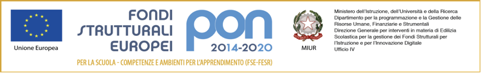 MINISTERO DELL’ISTRUZIONE DELL’UNIVERSITÀ E DELLA RICERCAISTITUTO COMPRENSIVO N. 4Via Divisione Acqui, 160 - 41122  MODENA  ☏ 059/373339  -  059/373374e-Mail: moic85100d@istruzione.it       PEC  moic85100d@pec.istruzione.it Sito WEB  www.ic4modena.edu.it Codice Fiscale  94185970368Comunicazione n. 11 					                                   Modena, 11/09/2023	             Al Personale docente e ATA                                                                                                 		                                                                              dell’I.C. 4 di ModenaOggetto: assemblea sindacale per il personale docente e ATA      Si comunica che l’O.S. CISL SCUOLA                                                                                                             ha convocato un’assemblea sindacale in orario di servizioLUNEDI’ 25 SETTEMBRE 2023dalle ore 08:00 alle ore 10:00per Docenti ed Ata di ogni ordine di scuoladalle ore 14:30 alle 16:30per docenti infanzia, primaria e Ata turno pomeridianoSi prega di firmare per presa visione e di esplicitare con un PARTECIPO  l’eventuale intenzione di partecipare all’assemblea entro le ore:10:00 di MARTEDI’ 19 SETTEMBRE 2023..  .                                                                                          Il Dirigente Scolastico                                                                                                                   Prof. Pasquale Negro	               			             “firma autografa sostituita a mezzo stampa,                                                                   ai sensi dell’art. 3, comma 2 del d.lgs. n. 39/1993 “	 